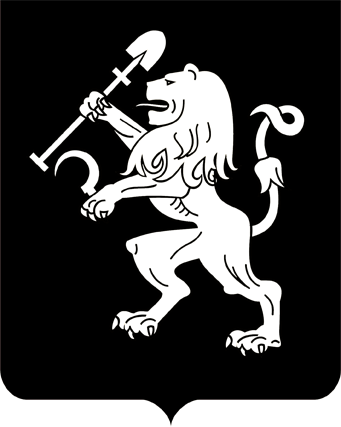 АДМИНИСТРАЦИЯ ГОРОДА КРАСНОЯРСКАПОСТАНОВЛЕНИЕО внесении изменений в постановление администрации города от 05.08.2015 № 520В целях совершенствования порядка предоставления дополнительных мер социальной поддержки, руководствуясь ст. 41, 58, 59 Устава города Красноярска, ПОСТАНОВЛЯЮ:1. Внести в пункт 5 приложения к постановлению администрации города от 05.08.2015 № 520 «Об утверждении Положения о порядке предоставления дополнительной меры социальной поддержки в виде ежемесячной денежной выплаты родителям (законным представителям) детей, поставленных на учет для определения в муниципальные дошкольные образовательные организации не позднее 31.03.2015 и снятых по заявлению родителей (законных представителей) с учета» следующие изменения:1) абзац первый изложить в следующей редакции:«5. Решение о предоставлении ежемесячной денежной выплаты (отказе в назначении) принимается Управлением в течение 15 рабочих дней со дня получения заявления и документов.»;2) абзац шестой изложить в следующей редакции:«Уведомление о принятом решении направляется Управлением Заявителю в течение трех рабочих дней с даты его принятия. В случае отказа в предоставлении Заявителю ежемесячной денежной выплаты уведомление должно содержать основание, в соответствии с которым было принято решение, и порядок его обжалования.».2. Настоящее постановление опубликовать в газете «Городские новости» и разместить на официальном сайте администрации города.Глава города			                                                 Э.Ш. Акбулатов10.01.2017№ 24